European College of Veterinary Surgeonsc/o Vetsuisse Faculty University of Zurich, Equine Department
Winterthurerstrasse 260, CH-8057 Zurich, Switzerland  Phone: 	+ 41-(0)44-635 8492Fax: 	+ 41-(0)44-313 0384email:	info@ecvs.org  / www.ecvs.org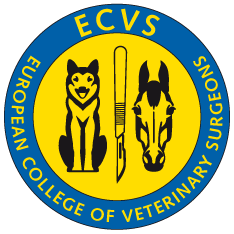 APPLICATION FORM FOR RESIDENT RESEARCH GRANTCOVER PAGE GRANT APPLICATION(to be completed by the investigator(s))1.	Title of Proposal:2.	Investigators:Diplomate Supervisor:Name, degreeTitle							SignatureMailing address: (include dept., service or laboratory)Phone:Email:Resident applying for Research GrantName, degreeTitleYear of residencySignatureMailing address: (include dept., service or laboratory)Phone:Email:3.	Dates of Proposed Project: 	From: ______________ To: ______________4.	Amount Requested: €  _______________  Total Project Budget: € ___________5.	Location where study will be performed:	a.	Name of the Institution to which payment shall be made:b.	Type of Organization: ____ EU-government 	____ Non-EU government ____ Private 		____ Other (specify): ______________________________c.	Name, title, and phone number of official(s) signing for the Applicant’s Institution:6.	Humane Care and Use of AnimalsTitle of proposal:Investigators:Pursuant to policy established by the Regents of the European College of Veterinary Surgeons and published in the ECVS training guidelines (Residency Programme Guidelines and Alternate Training Guidelines), I certify that the above described protocol follows the guidelines set forth by the Regents of the European College of Veterinary Surgeons, as published in the ECVS training guidelines, and that the conduct of the study is in compliance with the pertaining laws and regulations of the European Community and the country where the research is conducted. Note: Proposals from private practice (Alternate Training Programmes) must seek local/regional ethical approval and must be signed by the supervising Diplomate.Institutional ethical approval reference:_________________Signature: ___________________Date received:________________NOTE: Applications in which information relating to ethical approval is unclear, or incomplete, will be automatically rejected and the authors invited to re-submit (once) with clarification. Applications that do not adequately address analgesia, where appropriate, will be managed in the same way.This completed form must be sent to the ECVS Office by December 1st for evaluation by the Board of Regents in the following February. Notification of the outcome of the application will be sent by the end of February following the Board of Regents’ deliberations.7. BLINDED RESEARCH PROPOSAL (sections 7-9)(Sections 7-8 must not exceed 5 pages, including references; Calibri font size 12; 1.5 line spacing.)NOTE: The names of investigators or of their institutions should not appear in this portion of the grant application to ensure it can be evaluated blindly.Title of Project:Please structure your application with the following headingsBackground and Significance/Preliminary Studies:Briefly discuss the background of the proposal by critical evaluation of existing knowledge and by identification of gaps which would be addressed by the proposed research. State concisely the importance of the proposed research to the field of veterinary surgery. Applicants may also use this section to describe preliminary studies that are pertinent to the application or to provide other information that will help establish the competence of the investigator to undertake the proposed research.Hypothesis: Concisely state your hypothesis as a statement or series of related statements that can be tested by experimentation. Aims and objectives: Describe what the proposed research is intended to accomplish within the one-year funding period.  State specific aim(s) and relate these to specific objective(s).Experimental design and procedures For each objective, please describe the experimental design and procedures in detail, including analgesia where appropriate. Include the methods by which data will be collected. Discuss potential difficulties and limitations of the proposed procedures and alternative approaches to achieve the stated aims. Provide a tentative sequence or timetable for the project.Statistical methods:Describe how the data will be analysed, including the statistical methods. Include a power calculation to demonstrated that the proposed number of subjects / observations will be adequate to yield statistically significant results at your chosen confidence level (e.g. 0.05).References8.	Facilities Statement: Describe the facilities and equipment available for use in this project.9. 	DETAILED BUDGET FOR 12-MONTH PERIOD (IN EURO)Summary:	Amount Requested: €Total Project Budget: € 	List other available support for this project (source and amount):(It is essential to provide evidence that additional funding is already in place to complete the project, if the amount requested from ECVS does not meet the total project costs).Detailed breakdownEquipmentDescribe each item over €100, including the cost, and provide justification for its purchase Total:ConsumablesDescribe, with costs, and provide justification for financial supportTotal:Other expensesDescribe, with costs, and provide justification for financial support									Total: